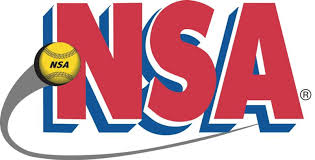 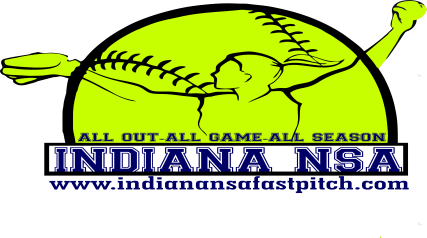 NSA Memorial Day ClassicMay 25-26, 2019Patriot Park-Michigan City14u PoolPool A						   													Renegades									Indiana Pride								Sunday	Time	  	Karstens Field										9 AM		Indiana  Pride vs Renegades				10:30 PM	Renegades vs Indiana Pride					12 PM		Indiana Pride vs Renegades		All Pool Games are 75 minutes, games may end in a tie.